5. pielikums Ministru kabineta 2016. gada 22. novembranoteikumiem Nr. 737Ierobežojumi bezpilota gaisa kuģa lidojumiem Latvijas Republikas gaisa telpāI. Gaisa telpa, kurā var veikt lidojumus saskaņā ar vizuālo lidojumu noteikumiem (VFR)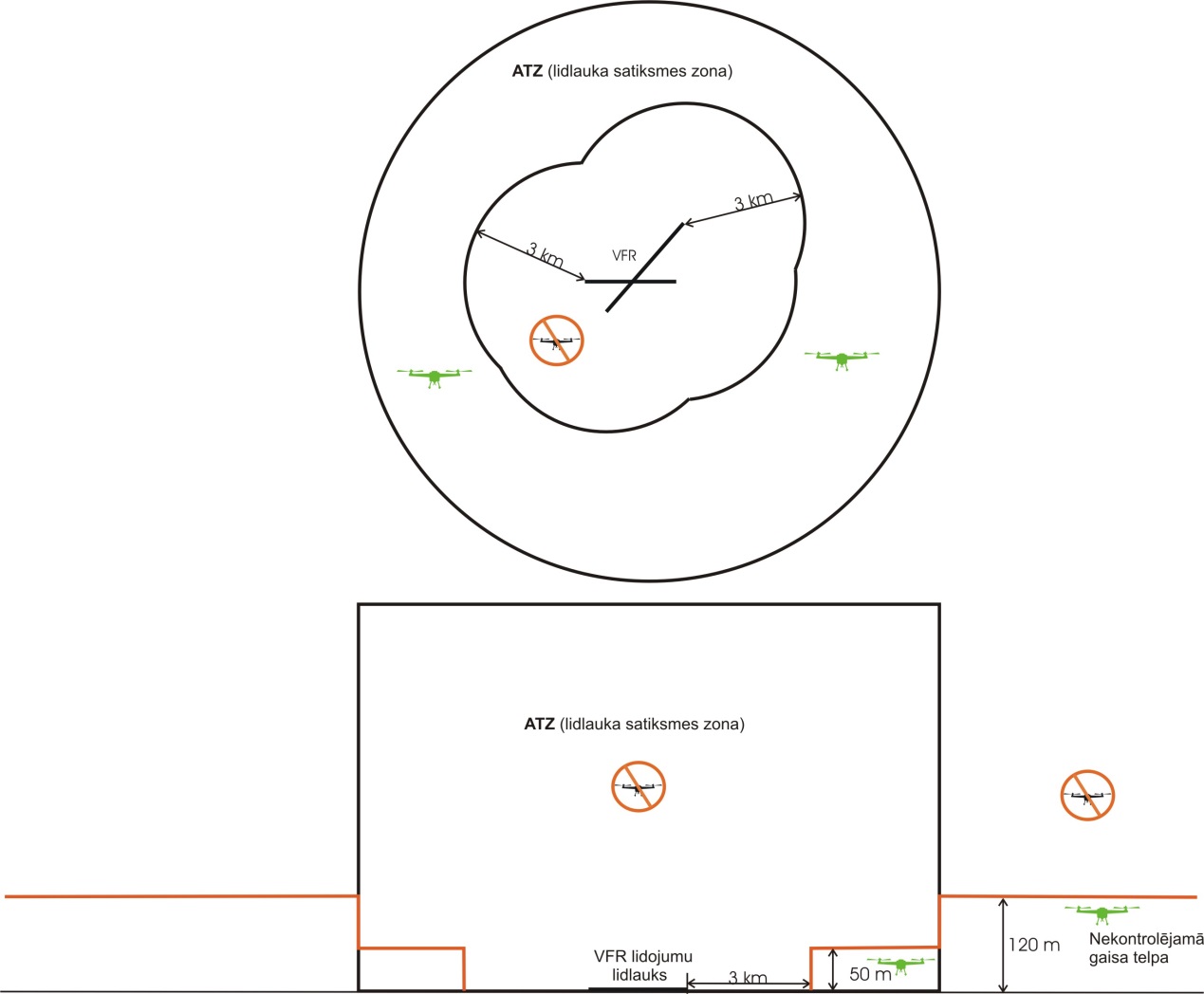 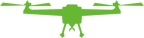 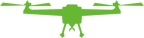                 – atļauts lidot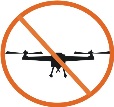 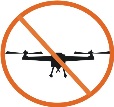 – tikai ar atļauju atbilstoši šo noteikumu 54. un (vai) 55. punktam un procedūrām atbilstoši šo noteikumu 47. punktamII. Gaisa telpa, kurā var veikt lidojumus saskaņā ar instrumentālo lidojumu noteikumiem (IFR)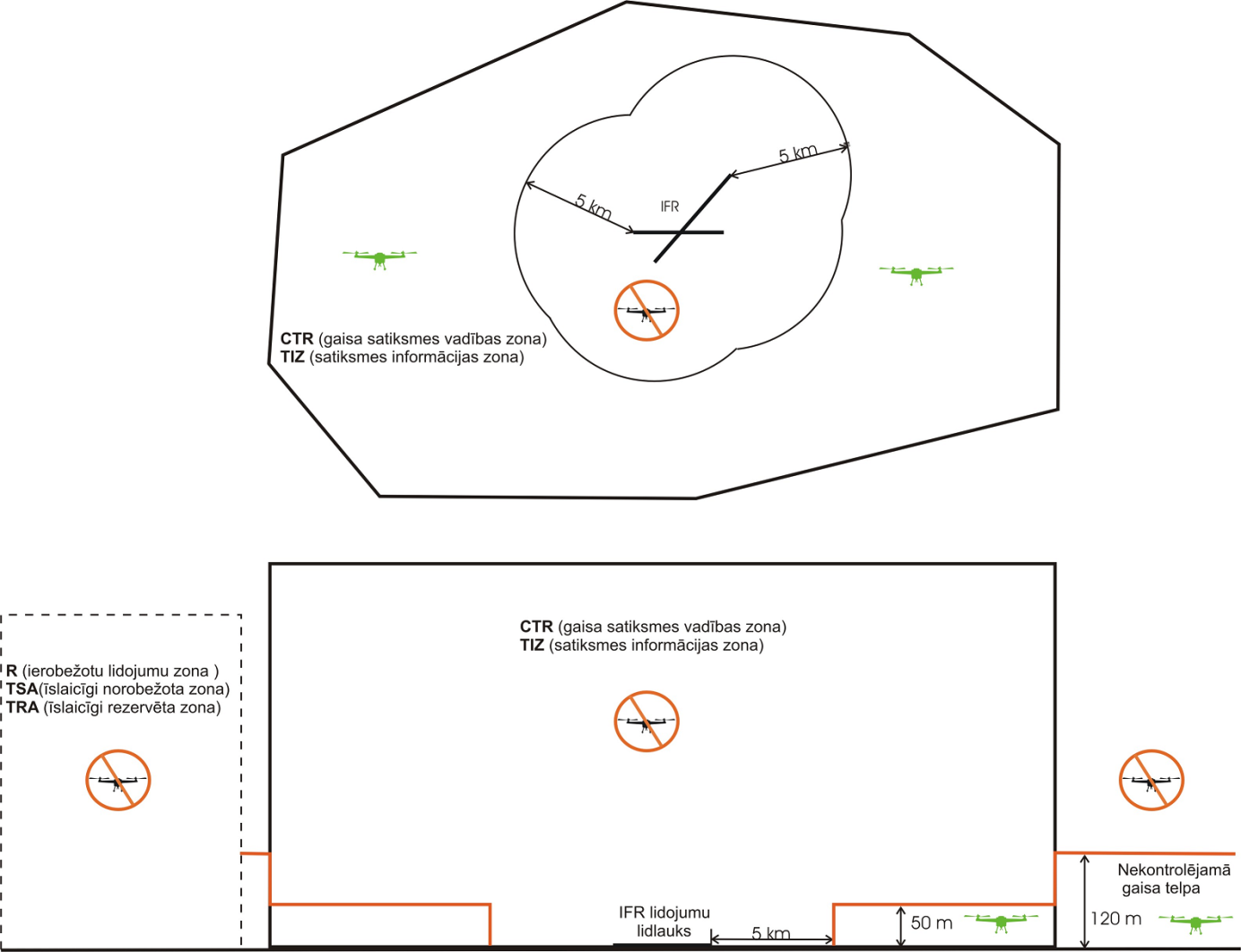      – atļauts lidot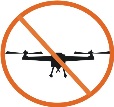 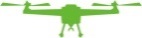 – tikai ar atļauju atbilstoši šo noteikumu 54. un (vai) 55. punktam un procedūrām atbilstoši šo noteikumu 47. punktamSatiksmes ministra vietā –zemkopības ministrs	Jānis Dūklavs